Name: _________________________________________________________________________		Date: ______________Due Thursday, January 22 (M3) or Friday, January 23 (G2/G4) *This will be 10 points towards in your Quarter 3 “A- Knowledge with Understanding” standards gradeInstructions: Look at the diagram below.  Explain the steps involved in protein synthesis.  Use the phrase DNA  mRNA Protein to help you.  Be sure to include the following terms, and underline them in your explanation:  You may write your answer on the back of this worksheet. Attach any additional sheets needed.Write all internet (or other) sources used in the space provided below. 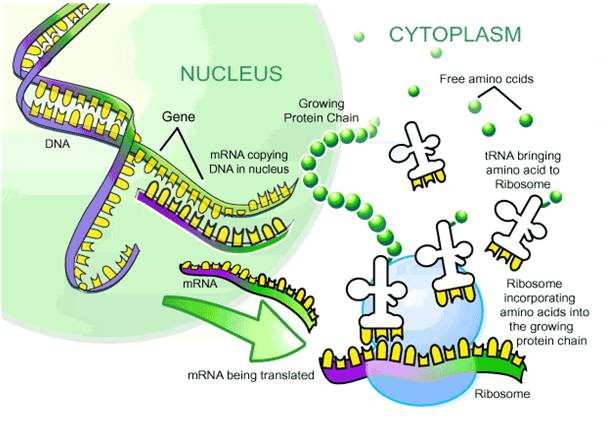 Image Source: http://westwood.roundrockisd.org/cms/One.aspx?portalId=13553&pageId=2843249 